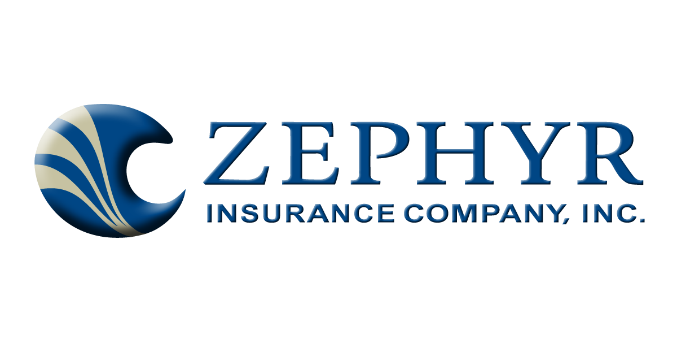 Credits for Wind Resistive Devices (Includes Llumar/Vista 8Mil Security Films):Zephyr offers discounts for Wind resistive devices such as ties, straps, clips, cable systems or similar construction characteristics and opening protection such as storm shutters and panels. These devices must be designed to securely connect the walls, foundation, and roof of a structure and protect the windows, doors and other openings from flying debris.Opening Protection such as storm shutters and plywood panels, or other approvedopening protection, when installed, qualify for premium reduction credits. All installations must protect each opening in the structure and be engineered to withstand sustained wind speeds of 80 MPH or more. Note: credit for opening protection is not available for single wall constructed homes. A 15% credit applies when the opening protection complies with the “Dade County FloridaOrdinances” for storm shutters utilizing the “Small Missile” impact test. For example: approved laminated glass and impact resistant plastic window film. The laminated glass and window film must be approved and installed in accordance with the manufacturer’s guidelines.To qualify for this discount, homeowners should submit a copy of the contractors work order that shows installation for opening protection has been completed and is in accordance with the “Small Missile” impact test for the location being insured, or submit this form signed by the authorized dealer and installation provider for credit to:Zephyr Insurance Company1001 Bishop St. Ste. 2750Honolulu, Hi 96813This certifies that approved laminated glass and impact resistant plastic window film has been installed in accordance with the manufacturer’s guidelines at the property location below. Named Insured: ______________________________________	Policy #:  ______________________Property Location:  ___________________________________ City__________________ Zip_________Date of Installation: _________________      Manufacturer Certified Security Film Installation Company:  T&T Tinting Specialists, Inc. 808-275-4565Signed: ____________________________________________________	(Authorized Security Film Dealer/Installer Signature)